LO: To represent numbers on a number line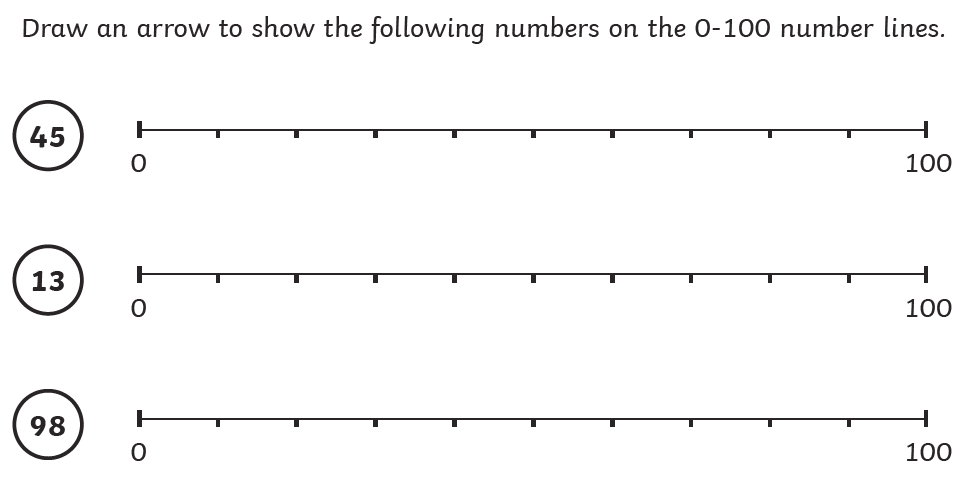 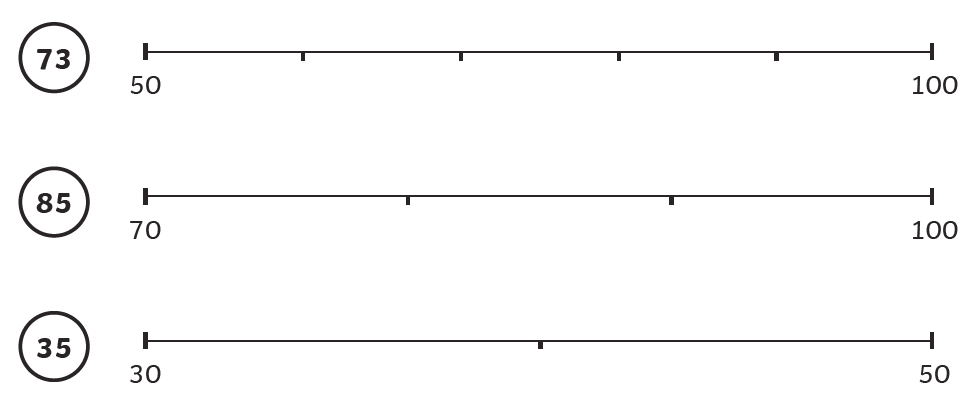 